Fulda Conveo Tour 2: nowy model opon letnich do lekkich pojazdów użytkowychWarszawa, 18 kwietnia 2017 r.Fulda, znany niemiecki producent opon z segmentu budżetowego, wprowadza Conveo Tour 2 - nową generację opon letnich dedykowaną lekkim pojazdom użytkowym. Dzięki ulepszonym właściwościom, nowy model oferuje wyższą efektywność paliwową i dłuższe przebiegi. To doskonała alternatywa dla firm flotowych oraz małych i średnich przedsiębiorstw poszukujących ogumienia o niższym całkowitym koszcie użytkowania.Szacuje się, że w latach 2016-2021 produkcja lekkich pojazdów ciężarowych wyposażonych w opony letnie wzrośnie o 12%3. Z myślą o ich użytkownikach opracowano model Conveo Tour 2. Efektywność paliwowa i wydłużone przebiegi Unikalna rzeźba bieżnika EcoTread z wąskimi, wielokierunkowymi nacięciami, pozwala zmniejszyć opory toczenia4. W rezultacie zminimaliwanego odkszałcania ogumienia wydziela się mniej ciepła, co zmniejsza straty energii i przekłada się na lepszą efektywność paliwową. Z kolei zoptymalizowana konstrukcja i kształt komory gwarantują dłuższe przebiegi5.Liczne rowki AquaFlow dla odporności na aquaplaningTrzy duże, obwodowe rowki bieżnika opony Conveo Tour 2 zapewniają skuteczne odprowadzenie wody na mokrej nawierzchni, co pozwala na zwiększenie odporności na aquaplaning. Ponadto  wzór bieżnika z licznymi krawędziami tnącymi zwiększa jej przyczepność.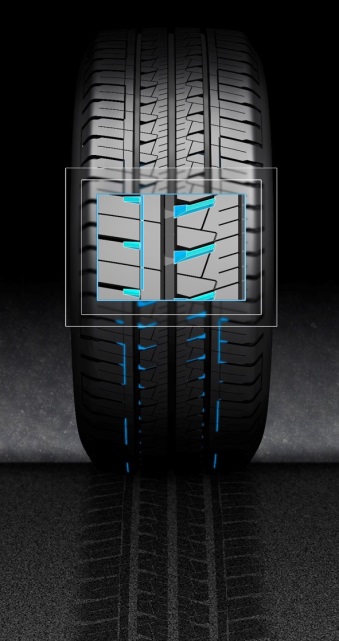 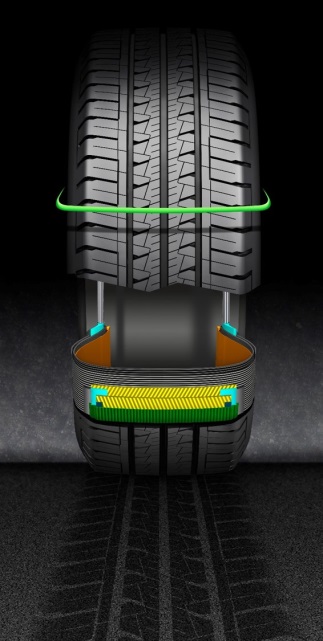 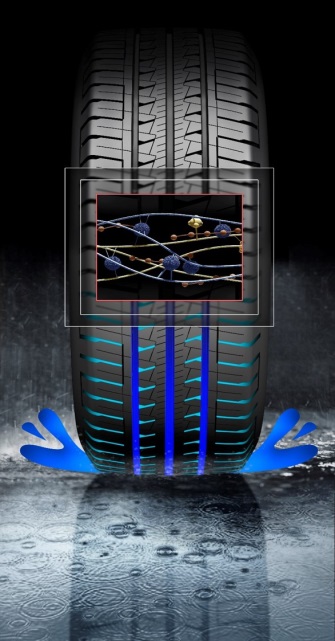     Wzór EcoTread 		     Solidna konstrukcja 	   Liczne rowki AquaFlow Conveo Tour 2 jest dostępna w 21 rozmiarach, w tym 235/65 R16C dla popularnego Mercedesa Sprinter.Pełna lista rozmiarówPowstała w 1900 roku Fulda jest niemiecką marką oponiarską, oferującą wysokiej jakości produkty zapewniające bezpieczeństwo, trwałość i niezrównany stosunek jakości do ceny. Fulda jest jedną z wiodących marek w Niemczech, oferującą asortyment najwyższej jakości, niezawodnych produktów do samochodów  osobowych uraz SUV, lekkich aut dostawczych i pojazdów ciężarowych. Dzięki ciągłemu programowi badawczo-rozwojowemu w oponach Fulda stosowane są najnowsze technologie i materiały. Rekomendacje uzyskiwane w niezależnych testach potwierdzają wysoką jakość produktów Fulda.Więcej o firmie i jej produktach można znaleźć na stronie: www.fulda.com .Alena Mialeszka
Consumer Junior Brand Manager PLUA
Goodyear Dunlop Tires Polska Sp. z o.o. 
tel.: (22) 571 58 15, kom. 695 201 206
e-mail:  alena_mialeszka@goodyear.comRafał Olak
Biuro Prasowe Goodyear 
Alert Media Communications tel.: 22 546 11 00, kom. 517 477 257e-mail: goodyear@alertmedia.pl185R14C 102 R215/60R16C 103 T195/60R16C 99 H205/75R16C 110 R195/70R15C 104 S225/75R16C 121 R205/70R15C 106 S195/65R16C 104 T235/65R16C 115 S205/65R16C 107 T195R14C 106 S215/65R16C 109 T185/75R14C 102 R215/70R15C 109 S185/75R16C 104 R215/75R16C 113 R205/65R15C 102 T225/70R15C 112 S215/65R16C 106 T225/65R16C 112 R195/75R16C 107 S